ПАМЯТКА ДЛЯ РОДИТЕЛЕЙКАК ПРЕДОТВРАТИТЬ ВЫПАДЕНИЕ РЕБЕНКА ИЗ ОКНА?Современное окно стало причиной несчастных случаев с детьми.Ежегодно с наступлением теплого сезона отмечается рост несчастных случаев, которые связанны с выпадением маленьких детей из окон. В большинстве случаев дети получают тяжелую сочетанную травму, которая сопровождается черепно-мозговыми травмами, повреждением центральной нервной системы, конечностей, костей, внутренних органов (разрывом печени и селезенки), что требует длительного лечения и восстановления, которое может исчисляться неделями, а то и месяцами. Иногда ребенок так и не может полностью восстановить здоровье и остается инвалидом на всю жизнь. Нередки случаи, когда ребенок умирает на месте или по дороге в больницу.Ребенок видит некое препятствие впереди, уверенно опирается на него, и в результате может выпасть вместе с сеткой, которая не рассчитана на вес даже годовалого ребенка. В частности, средства солнцезащиты, такие как жалюзи и рулонные шторы должны быть без свисающих шнуров и цепочек. Ребенок может с их помощью взобраться на окно или запутаться в них и спровоцировать удушье.Основные правила, соблюдение которых поможет сохранить жизнь и здоровье детей:ребенок не может находиться без присмотра. В особенности в помещениях, где открыто настежь окно или есть хоть малейшая вероятность, что ребенок может его самостоятельно открыть;фурнитура окон и сами рамы должны быть исправны, чтобы предупредить их самопроизвольное или слишком легкое открывание ребенком;если оставляете ребенка одного даже на непродолжительное время в помещении, а закрывать окно полностью не хотите, то в случае со стандартными деревянными рамами закройте окно на шпингалеты и снизу, и сверху (не пренебрегайте верхним шпингалетом, так как нижний довольно легко открыть) и откройте форточку;в случае с металлопластиковым окном, поставьте раму в режим «фронтальное проветривание», так как из этого режима маленький ребенок самостоятельно вряд ли сможет открыть окно;нельзя надеяться на режим «микропроветривание» на металлопластиковых окнах - из этого режима окно легко открыть, даже случайно дернув за ручку;не пренебрегайте средствами детской защиты на окнах: металлопластиковые окна в доме, где есть ребенок, просто необходимо оборудовать специальными устройствами, блокирующими открывание окна;воспитывайте ребенка правильно: не ставьте его на подоконник, не поощряйте самостоятельного лазания туда, строго предупреждайте даже попытки таких «игр»;объясняйте ребенку опасность открытого окна из - за возможного падения.Сделайте ваше окно безопасным! Не допустите нелепой гибели вашего ребенка! Жизнь наших детей бесценна...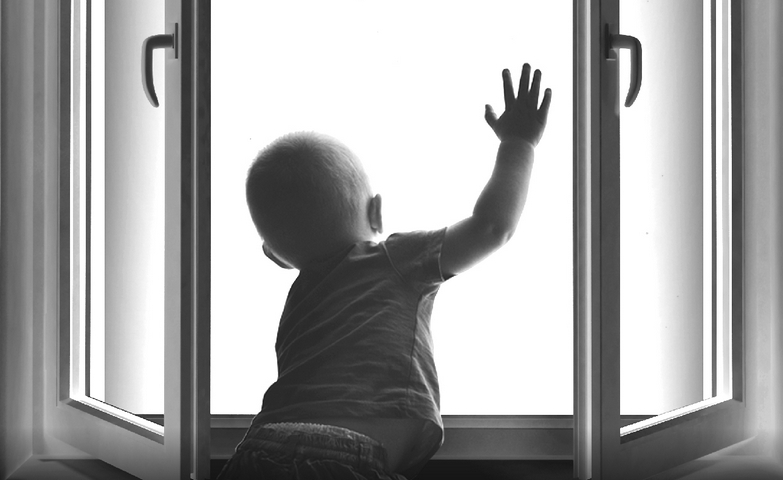 